d e s c r i p t i o n 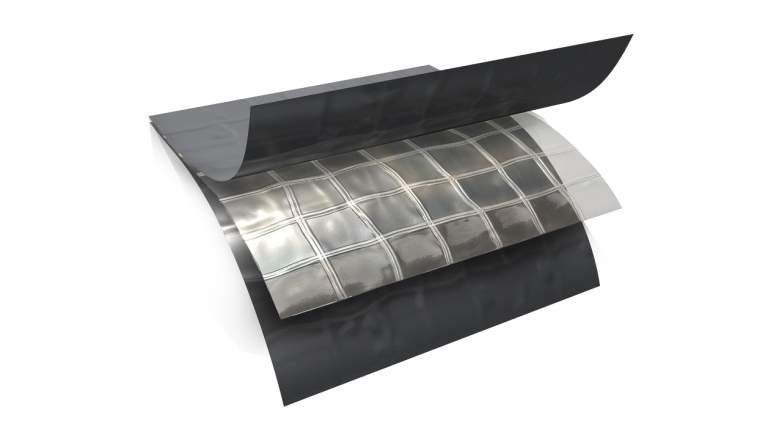 Griffolyn® Type-65 is a 3-ply laminate combining two layers of high-density polyethylene and a high-strength cord grid. The non-woven  cord grid provides a uniform loading resistance. It is specifically engineered to provide high strength and durability in a lightweight material.Class C, ASTM E-1745-11 Standard Specification for Water Vapor Retarders Used in Contact With Soil or Granular Fill Under Concrete Slabs.f e a t u r e s   a n d   b e n e f i t  s Multiple layers and cord reinforcement resists tears.UV stabilization protects the material from degradation during extended exposure to sunlight.Cold-crack resistance eliminates failures in extremely cold temperatures.Chemically resistant to withstand exposure without significant deterioration.Low permeability greatly inhibits moisture transmission.Flexibility and light weight allow for easy handling and quick installation.Custom fabrication is available to meet your exact specifications.High durability allows for significant savings through reuse and fewer replacements.OUR CUSTOMERs DON’T JUST cover their business,THEY PROTECT ITMADE IN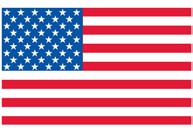 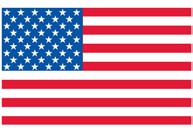 S. A. S u g g e s t e d   a p p l i c a t i o n  s Architectural vapor retarder for under slab, in walls & ceilings and in roofing systems.Pallet, cable reel and drum covers for outside storage.Floor covers, dust partitions and cleanroom enclosures.Temporary walls, plant dividers, building enclosures and containment tents.Shipping container covers and liners.Soil covers to control leachate for stockpiles and landfills.Erosion control and slope protection covers.O r d e r i n g   I n f o r m a t i o n AVAILABLE COLORS:BlackSIZES:Rolls are available from 4’ x 100’ to 40’ x 100’ in increments of 4’ widths. Some sizes available for immediate shipment. Standard length and width tolerances are ± 1% (minimum  2”)Custom sizes up to 120’ x 200’ and custom fabrication are avaiable to meet your exact specifications. USABLE TEMPERATURE RANGE:Minimum:  -25°F -31.6°CMaximum:  170°F	77°Co u t d o o r   e x p o s u r e Under normal continuous exposure the average life expectancy ranges from 18 to 30 months, depending on   color.P r o p e r t y A s t m   t e s t   m e t h o d u . s .   v a l u e m e t r i c   v a l u e WeightD-75141.5 LB/1000 FT220.3 KG/100 M23” Tensile StrengthD-882140 LBF6637 NPuncture StrengthD-483355 LBF245 NPPT ResistanceD-258242 LBF187 NDart Impact StrengthD-17091.25 LBS570 gCold Impact StrengthD-1790-40°F-40°CPermeanceE-960.038 Grain/Hr•Ft2•in.Hg2.18 NG/(PA•S•M2)